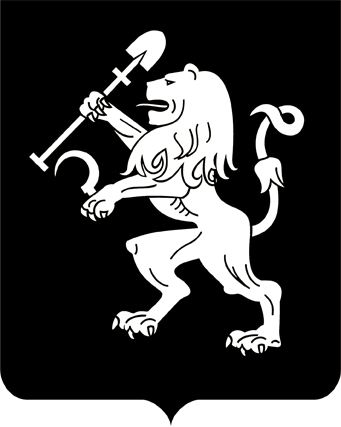 АДМИНИСТРАЦИЯ ГОРОДА КРАСНОЯРСКАРАСПОРЯЖЕНИЕО порядке привлечения подрядных организаций для выполнения работ по благоустройству дворовых территорий многоквартирных домовВ целях приведения правовых актов города в соответствие с действующим законодательством, своевременного и качественного проведения работ по благоустройству дворовых территорий многоквартирных домов, руководствуясь ст. 158 Жилищного кодекса Российской    Федерации, ст. 45, 58, 59 Устава города Красноярска, постановлением администрации города от 09.03.2017 № 143 «Об утверждении муниципальной программы «Повышение эффективности деятельности городского самоуправления» на 2017 год и плановый период 2018–2019 годов», распоряжением Главы города от 22.12.2006 № 270-р:1. Утвердить Положение о порядке привлечения подрядных организаций для выполнения работ по благоустройству дворовых территорий многоквартирных домов согласно приложению.2. Настоящее распоряжение опубликовать в газете «Городские  новости» и разместить на официальном сайте администрации города.3. Распоряжение вступает в силу со дня его официального опубликования.4. Контроль за исполнением настоящего распоряжения возложить на заместителя руководителя департамента городского хозяйства администрации города по управлению жилищным фондом Баршая Е.А.Первый  заместитель Главы города – руководитель департамента городского хозяйства				     И.П. ТитенковПриложениек распоряжению	администрации городаот ____________ № _________ПОЛОЖЕНИЕо порядке привлечения подрядных организаций для выполнения работ по благоустройству дворовых территорий многоквартирных домов1. Управляющая организация (далее – Заказчик) не позднее семи рабочих дней с даты получения уведомления об объеме средств на проведение работ по благоустройству дворовых территорий многоквартирных домов публикует в официальном печатном издании администрации города Красноярска извещение о проведении отбора подрядных организаций для работ по благоустройству дворовых территорий многоквартирных домов (далее – извещение о проведении отбора).2. Срок подачи подрядными организациями предложений о выполнении ремонтных работ составляет пять рабочих дней с даты опубликования извещения о проведении отбора в средствах массовой информации.3. Извещение о проведении отбора должно содержать:1) наименование, местонахождение, почтовый адрес Заказчика;2) адрес дворовой территории многоквартирного дома, наименование работ;3) максимальные сроки выполнения работ и минимальные сроки предоставления гарантий качества работ;4) максимальную цену договора с указанием сведений о включенных (не включенных) в нее расходах на уплату налогов, сборов и других обязательных платежей;5) требования, предъявляемые к подрядной организации, указанные в пункте 8 настоящего Положения;6) критерии оценки предложений подрядных организаций;7) наименование места подачи подрядными организациями предложений, срок их подачи, в том числе дату и время окончания срока подачи предложений;8) номера телефонов, по которым можно получить дополнительную информацию о порядке проведения отбора и выполняемых ра-ботах;9) наименование отдела Заказчика, где можно получить информацию о проведении отбора и получить проект договора подряда.4. Предложение подается подрядной организацией Заказчику                   в письменной форме в срок, указанный в извещении о проведении                отбора.5. Предложение подрядной организации подается в запечатанном конверте, на котором необходимо обозначить только наименование подрядной организации, документы должны быть прошиты и заверены             руководителем подрядной организации, листы пронумерованы. Предложение подрядной организации должно содержать:1) наименование, сведения об организационно-правовой форме,               месте фактического нахождения, почтовый адрес (для юридического лица), фамилию, имя, отчество, паспортные данные, сведения о месте жительства (для физического лица), номер контактного телефона, электронный адрес, сайт (при наличии), информацию, указанную в пункте 8 настоящего Положения;2) идентификационный номер налогоплательщика, справку об отсутствии задолженности по начисленным налогам, сборам и иным обязательным платежам в бюджеты любого уровня или государственные внебюджетные фонды за прошедший календарный год, выданную органом налоговой службы;3) копии свидетельств о допуске саморегулируемых организаций,  необходимых в случаях, установленных действующим законодательством Российской Федерации, на проведение соответствующих работ по благоустройству дворовых территорий (заверенные руководителем подрядной организации) со сроком действия до окончания договора на выполнение работ, заключаемого по итогам отбора;4) краткое описание предлагаемых работ, в том числе технологий и материалов, их объективных технических и качественных характеристик;5) информацию о сроке предоставления гарантии качества;6) информацию о наличии специальной техники и механизмов, используемых в дорожной деятельности и имеющих отношение к проведению работ по благоустройству дворовых территорий (заверенные руководителем подрядной организации копии документов, подтверждающих право собственности, или владения, или пользования на соответствующую технику, на механизмы – свидетельства о регистрации транспортных средств, самоходных машин, тракторов и иной специальной техники, договоры аренды на специальную технику);7) информацию о наличии штатных квалифицированных кадров инженерно-технических работников и сотрудников рабочей специальности (справка о наличии штатных квалифицированных кадров инженерно-технических работников, имеющих соответствующие допуски по конкретным видам деятельности, подтвержденные документально с приложением копий выписок из дипломов и других подтверждающих документов, и сотрудников рабочих специальностей);8) информацию о периоде осуществления дорожной деятельности, связанную с ремонтом дорог и благоустройством территорий;9) информацию об объемах выполненных организацией работ               в рамках дорожной деятельности по ремонту дорог и благоустройству территорий за последние два года;        10) информацию о сроке выполнения работ по благоустройству  дворовых территорий многоквартирных домов;        11) информацию о цене договора с указанием сведений о включенных (не включенных) в нее расходах на уплату налогов, сборов            и других обязательных платежей;12) информацию о предоставлении банковской гарантии в размере 10 (десять) процентов от начальной (максимальной) цены договора. Срок действия банковской гарантии должен превышать срок действия договора не менее чем на один месяц; 13) информацию о наличии производственной базы;              14) информацию о наличии основных средств.6. Поданные в срок, указанный в извещении о проведении отбора, предложения подрядных организаций Заказчик регистрирует в журнале регистрации и передает принятые документы и журнал регистрации              в комиссию по рассмотрению заявок и отбору подрядных организаций (далее – Комиссия), сформированную из представителей, указанных               в пункте 9 настоящего Положения. После регистрации в журнале Заказчик выдает подрядной организации расписку о принятии документов. Вскрытие конвертов с предложениями производится на заседании Комиссии.7. В случае если не получено ни одного предложения подрядной организации, Заказчик вправе повторно произвести отбор подрядных организаций в соответствии с настоящим Положением.В случае если подана заявка, соответствующая требованиям, установленным пунктом 8 настоящего Положения, только одной подрядной организацией, Заказчик вправе признать данную организацию победителем отбора.8. К отбору допускаются подрядные организации, соответствующие следующим требованиям, которым должны соответствовать на первое число месяца, предшествующего месяцу, в котором планируется заключение договора:в подрядных организациях должна отсутствовать задолженность по налогам, сборам и иным обязательным платежам в бюджеты бюджетной системы Российской Федерации, срок исполнения по которым наступил в соответствии с законодательством Российской Федерации;в подрядных организациях должна отсутствовать просроченная задолженность по возврату в соответствующий бюджет бюджетной системы Российской Федерации субсидий бюджетных инвестиций, предоставленных в том числе в соответствии с иными правовыми актами, и иная просроченная задолженность перед соответствующим бюджетом бюджетной системы Российской Федерации;подрядные организации не должны находиться в процессе реорганизации, ликвидации, банкротства и не должны иметь ограничения на осуществление хозяйственной деятельности;подрядные организации не должны являться иностранными юридическими лицами, а также российскими юридическими лицами, в уставном (складочном) капитале которых доля участия иностранных юридических лиц, местом регистрации которых является государство или территория, включенные в утверждаемый Министерством финансов Российской Федерации перечень государств и территорий, предоставляющих льготный налоговый режим налогообложения и (или) не предусматривающих раскрытия и предоставления информации при проведении финансовых операций (офшорные зоны) в отношении таких юридических лиц, в совокупности превышает 50 процентов;подрядные организации должны иметь свидетельство о допуске саморегулируемых организаций, необходимых в случаях, установленных действующим законодательством Российской Федерации, на проведение соответствующих работ по благоустройству со сроком действия до окончания договора на выполнение работ, заключаемого по итогам отбора.9. Администрация района в городе Красноярске формирует Комиссию в количестве 7 человек, состоящую из представителей:Заказчика (управляющая организация) – 1 человек;администрации района в городе Красноярске – 1 человек;департамента городского хозяйства администрации города – 1 человек;муниципального казенного учреждения города Красноярска «Управление дорог, инфраструктуры и благоустройства» – 1 человек;собственников помещений в многоквартирном доме, где будет проводиться благоустройство дворовой территории, – 1 человек;общественной комиссии по развитию городской среды – 2 чело-века.Состав Комиссии утверждается приказом администрации района  в городе Красноярске. Председателем Комиссии является представитель администрации района в городе Красноярске, в функции которого входит организация работы Комиссии.Заседания Комиссии проходят в помещениях администрации соответствующего района в городе Красноярске.10. В случае соответствия подрядных организаций, подавших заявки, предъявляемым требованиям, установленным пунктом 8 настоящего Положения, Комиссия в течение двух рабочих дней, следующих за днем окончания срока подачи заявок, осуществляет:оценку соответствия подрядных организаций требованиям, установленным к организациям, привлекаемым для выполнения работ по благоустройству дворовых территорий многоквартирных домов;рассмотрение, оценку и сопоставление предложений подрядных организаций о проведении благоустройства дворовых территорий многоквартирных домов;отбор организации, предложившей лучшие условия исполнения договора выполнения работ по благоустройству дворовых территорий многоквартирных домов (далее – Договор) и имеющей наиболее высокие квалификационные показатели.11. Комиссия не рассматривает и отклоняет предложения подрядных организаций по благоустройству дворовой территории, если:1) предложение подрядной организации не соответствует требованиям, установленным в извещении о проведении отбора, и условиям настоящего Положения;2) содержащаяся в предложении цена Договора относительно каждого лота в отдельности по каждой дворовой территории превышает максимальную цену, указанную в извещении о проведении отбора;3) содержащаяся в предложении цена Договора более чем на 30% занижает максимальную цену, указанную в извещении о проведении отбора, что может повлечь за собой объективную невозможность надлежащего исполнения требований государственных стандартов, строительных норм и правил при проведении работ по благоустройству дворовых территорий многоквартирных домов;4) предложение подрядной организации подано с нарушением сроков и места подачи, указанных в извещении о проведении отбора.12. Для определения лучших условий исполнения Договора, содержащихся в предложениях подрядных организаций, Комиссия оценивает и сопоставляет предложения в два этапа.Первый этап:для определения лучших условий исполнения Договора, содержащихся в предложениях подрядных организаций, Комиссия оценивает            и сопоставляет такие предложения исходя из следующих критериев:На основании произведенного подсчета количества баллов каждому предложению подрядной организации Комиссией присваивается порядковый номер. Победителями первого этапа признаются подрядные организации, чьим предложениям присвоены первый и второй номера исходя из критериев оценки, указанных в настоящем пункте.Предложения подрядных организаций, которым присвоены первый и второй номера, участвуют во втором этапе отбора.Во втором этапе победителем отбора признается подрядная организация, предложившая наименьшую стоимость работ. В случае одинаковых условий о стоимости работ победителем отбора признается подрядная организация, чье предложение набрало большее количество баллов по результатам оценки и сопоставления предложений подрядных организаций.В случае равенства количества баллов, присвоенных предложениям подрядных организаций, и равенства предложений о стоимости работ победителем признается подрядная организация, чье предложение поступило ранее предложения другой подрядной организации, участвующей во втором этапе отбора.Результаты оценки и сопоставления предложений подрядных организаций оформляются протоколом, в котором содержатся сведения            о Заказчике, существенных условиях Договора, всех подрядных организациях, направивших свои предложения, об отклоненных предложениях с обоснованием причин отклонения, о порядке оценки и сопоставления предложений подрядных организаций исходя из установленной Комиссией значимости критериев, о предложениях подрядных организаций, по которым производились оценка и сопоставление, сведения о победителе отбора.В качестве существенного условия в Договоре между Заказчиком и подрядной организацией должно содержаться положение об участии в приемке проводимых подрядной организацией работ администрации района, на территории которой производятся данные работы.13. Протокол отбора подрядных организаций составляется в двух экземплярах, один из которых остается у Заказчика. Второй экземпляр протокола в течение двух рабочих дней с даты подписания указанного протокола направляется Заказчиком победителю отбора вместе с проектом Договора, который составляется путем включения в него условий исполнения Договора, предусмотренных предложением подрядной             организации – победителя отбора.14. Комиссия правомочна если на заседании присутствует более пятидесяти процентов общего числа ее членов при условии извещения всех членов Комиссии. Каждый член Комиссии имеет один голос.15. Решения Комиссии принимаются простым большинством голосов членов Комиссии, принявших участие в заседании. При равенстве голосов решение принимается председателем Комиссии.16. Решения Комиссии в день их принятия оформляются протоколами, которые подписывают члены Комиссии, принявшие участие в заседании.17. Подрядная организация в течение 5 рабочих дней после подписания протоколов обязана заключить с Заказчиком договор подряда на выполнение работ по благоустройству дворовых территорий многоквартирных домов по проекту Договора, предложенного Заказчиком,            с включением в него условий:1) об обязательном обеспечении пространственной доступности для инвалидов и других маломобильных групп населения;2) о привлечении к выполнению работ по благоустройству дворовых территорий студенческих строительных отрядов;3) о фото- (видео-) фиксации хода работ;4) о фото- (видео-) фиксации трудового участия заинтересованных лиц.При отказе подрядной организации от подписания договора подряда Заказчик имеет право провести отбор подрядной организации повторно либо заключить договор с подрядной организацией, чьему предложению был присвоен второй номер.18. Комиссия прекращает свою деятельность после проведения всех процедур, приведших к заключению договора подряда.12.05.2017№ 38-гхКритерийЕдиница измерениякритерияОценказа 1 единицу критерия,баллы1. Срок предоставления гарантии качествадо 3 лет включительно  1 1. Срок предоставления гарантии качествадо 4 лет включительно 21. Срок предоставления гарантии качествадо 5 лет включительно 31. Срок предоставления гарантии качествасвыше 5 лет 42. Наличие специальной техники и механизмов, используемых в дорожной деятельности и имеющих отношение к проведению работ по благоустройству дворовых территорийдо 6 единиц специализированной техники1 2. Наличие специальной техники и механизмов, используемых в дорожной деятельности и имеющих отношение к проведению работ по благоустройству дворовых территорий7 единиц специализированной техники22. Наличие специальной техники и механизмов, используемых в дорожной деятельности и имеющих отношение к проведению работ по благоустройству дворовых территорий8  единиц специализированной техники32. Наличие специальной техники и механизмов, используемых в дорожной деятельности и имеющих отношение к проведению работ по благоустройству дворовых территорий9 единиц специализированной техники42. Наличие специальной техники и механизмов, используемых в дорожной деятельности и имеющих отношение к проведению работ по благоустройству дворовых территорий10 и более единиц специализированной техники53. Наличие штатных квалифицированных кадров инженерно-технических работников и сотрудников рабочих специальностейдо 6 штатных квалифицированных сотрудников рабочей специальности и инженерно-технических работников1 3. Наличие штатных квалифицированных кадров инженерно-технических работников и сотрудников рабочих специальностей7 штатных квалифицированных сотрудников рабочей специальности и инженерно-технических работников23. Наличие штатных квалифицированных кадров инженерно-технических работников и сотрудников рабочих специальностей8 штатных квалифицированных сотрудников рабочей специальности и инженерно-технических работников33. Наличие штатных квалифицированных кадров инженерно-технических работников и сотрудников рабочих специальностей9 штатных квалифицированных сотрудников рабочей специальности и инженерно-технических работников43. Наличие штатных квалифицированных кадров инженерно-технических работников и сотрудников рабочих специальностей10 и более штатных квалифицированных сотрудников рабочей специальности и инженерно-технических работников54. Период осуществления дорожной деятельности, связанной с ремонтом дорог и благоустройством территорий1 полный год деятельности1 4. Период осуществления дорожной деятельности, связанной с ремонтом дорог и благоустройством территорий2 года деятельности включительно24. Период осуществления дорожной деятельности, связанной с ремонтом дорог и благоустройством территорий3 года деятельности включительно34. Период осуществления дорожной деятельности, связанной с ремонтом дорог и благоустройством территорий4 года деятельности включительно44. Период осуществления дорожной деятельности, связанной с ремонтом дорог и благоустройством территорий5 лет деятельности включительно и более55. Объемы выполненных организациями работ в рамках дорожной деятельности по ремонту дорог и благоустройству территорий за последние два года на сумму       от 2 млн. руб. включительно                 до 4 млн. руб.1 5. Объемы выполненных организациями работ в рамках дорожной деятельности по ремонту дорог и благоустройству территорий за последние два года на сумму       от 4 млн. руб. включительно    до 6 млн. руб.25. Объемы выполненных организациями работ в рамках дорожной деятельности по ремонту дорог и благоустройству территорий за последние два года на сумму       от 6 млн. руб. включительно до 8 млн. руб.35. Объемы выполненных организациями работ в рамках дорожной деятельности по ремонту дорог и благоустройству территорий за последние два года на сумму       от 8 млн. руб. включительно до 10 млн. руб.45. Объемы выполненных организациями работ в рамках дорожной деятельности по ремонту дорог и благоустройству территорий за последние два года на сумму       от 10 млн. руб. включительно и более56. Срок выполнения работ по благоустройству дворовых территорий многоквартирных домов        подрядная организация, предложившая минимальный срок окончания выполнения работ 56. Срок выполнения работ по благоустройству дворовых территорий многоквартирных домов        срок окончания выполнения работ выше, чем предложенный подрядной организацией, получившей 5 баллов46. Срок выполнения работ по благоустройству дворовых территорий многоквартирных домов        срок окончания выполнения работ выше, чем предложенный подрядной организацией, получившей 4 балла36. Срок выполнения работ по благоустройству дворовых территорий многоквартирных домов        срок окончания выполнения работ выше, чем предложенный подрядной организацией, получившей 3 балла26. Срок выполнения работ по благоустройству дворовых территорий многоквартирных домов        срок окончания выполнения работ выше, чем предложенный подрядной организацией, получившей 2 балла17. Предоставление банковской гарантии в размере 10 (десять) процентов от начальной (максимальной) цены Договора. Срок действия банковской гарантии должен превышать срок действия Договора не менее чем на один месяцпредоставление37. Предоставление банковской гарантии в размере 10 (десять) процентов от начальной (максимальной) цены Договора. Срок действия банковской гарантии должен превышать срок действия Договора не менее чем на один месяцне предоставление08. Наличие производственной базы общей площадью              не более 200 кв. м18. Наличие производственной базы общей площадью              от 200 до 500 кв. м включительно28. Наличие производственной базы общей площадью              от 500 до 1000 кв. м включительно38. Наличие производственной базы общей площадью              от 1000 до 2000 кв. м включительно48. Наличие производственной базы общей площадью              более 2000 кв. м59. Наличие основных средств предприятия на сумму        не более 5 млн. руб.19. Наличие основных средств предприятия на сумму        от 5 до 10 млн. руб. включительно29. Наличие основных средств предприятия на сумму        от 10 до 20 млн. руб. включительно39. Наличие основных средств предприятия на сумму        от 20 до 30 млн. руб. включительно49. Наличие основных средств предприятия на сумму        более 30 млн. руб.5